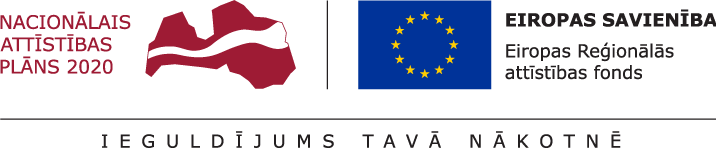 * Project activities coincide with the implementation of the project timetable (Annex 1) indicated. It should be noted all the project activities to be supported - both those carried out before the project approval of the application as well as those planned to be taken after approval of the project application.** indicate the number of partner involved from table 1.9.European Regional Development Fund project applicationProject title:The specific objective of the aid / measure selection round number and title:Measure 1.1.1.1 “Industry-Driven Research” of specific objective 1.1.1 “To increase the research and innovation capacity of scientific institutions of Latvia and their ability to attract external funding by investing in human resources and infrastructure” Project applicant: Registration number / tax-payer registration number: Project identification No.: DESCRIPTION OF THE PROJECT Project Summary: The aim of the project, the main activities, duration, total cost and expected results. (The information after the approval of the project will be published)The Project aim and justification Problem and solution description, including the target group of the problem and solution descriptionProject target group Planned activities and results:Planned activities and results:Planned activities and results:Planned activities and results:Planned activities and results:Planned activities and results:Planned activities and results:No.Title of project activity *Description of the activity ResultResult in a numerical expression Result in a numerical expression Involved partners**No.Title of project activity *Description of the activity ResultNumberUnit…Monitoring indicators in compliance to the monitoring indicators defined in the regulations of the Cabinet of Ministers on implementation of the measure 1.6.1. Output indicators1.6.1. Output indicators1.6.1. Output indicators1.6.1. Output indicators1.6.1. Output indicators1.6.1. Output indicators1.6.1. Output indicators1.6.1. Output indicatorsNo.Title of indicatorInitial valueInitial valuePlanned valuePlanned valuePlanned valueUnitNo.Title of indicatorYearValueYearIntermediate valueFinal valueUnit1.Number of new researchers in the supported entities (full-time equivalent)Full-time equivalent2.Number of scientific articles, for the development and publication of which aid is provided within the scope of projectsScientific articles2.1.In magazines or conference proceedings, the citation index of which reaches at least 50 percent of the average citation index in the sectorScientific articles2.2.In magazines or conference proceedings included in the Web of Science databaseScientific articles2.3.In magazines or conference proceedings included in the Scopus databaseScientific articles3.Number of new products and technologies, which can be commercialized and for the development of which aid is provided within the scope of projects––––––3.1.A new product or new technology prototype––Number3.2.New treatment and diagnostic methods (including a non-commercializable method), which supplement the results mentioned in result indicators No. 2., 3.1.,4., 5.––Number4.Technology rights––Number5.Intellectual property license agreements––Number6.Private funding raised for the implementation of projects (including in-kind contributions)EUR7.Number of enterprises cooperating with research institutionsEnterprises8.Other project results (including data) according to the specifics of the research, which supplement the results mentioned in result indicators No. 2., 3.1., 4., 5.––NumberPlace of implementation of the projectPlace of implementation of the project1.7.1. Address of implementation of the project The whole of LatviaStatistical regionCity or municipality Town or parish StreetNo.Postal codeCadastral number1.8. Financial impact of the Project on several territories 1.8. Financial impact of the Project on several territories 1.8. Financial impact of the Project on several territories No.Indicate the name of territory Indicate financial impact (%) of total funding 1.9. Information on partners 1.9.1. Name of partner:Number of registration/Tax-payer number:Type of partner:Legal address:Street, number Street, number Street, number Legal address:CityMunicipalityTown or parishLegal address:Postal codePostal codePostal codeLegal address:E-mailE-mailE-mailLegal address:WebsiteWebsiteWebsiteContact information:Name and surname of contactpersonName and surname of contactpersonName and surname of contactpersonContact information:PositionPositionPositionContact information:Phone Phone Phone Contact information:E-mailE-mailE-mailAddress for correspondence:Street, numberStreet, numberStreet, numberAddress for correspondence:CityMunicipalityTown or parishAddress for correspondence:Postal codePostal codePostal codeJustification of selection of the partner: 